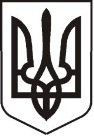 У К Р А Ї Н АЛ У Г А Н С Ь К А    О Б Л А С Т ЬП О П А С Н Я Н С Ь К А    М І С Ь К А    Р А Д АШОСТОГО СКЛИКАННЯРОЗПОРЯДЖЕННЯміського голови15.01.2019                                              м. Попасна                                                    №  02-02-8Про призначення виконуючого обов’язкидиректора Попаснянського КП «СКП»ПОЛЯКОВСЬКОГО Д.М.	Керуючись п.7.3 Статуту підприємства, п.10, п.20 ч.4 ст.42 Закону України «Про місцеве самоврядування в Україні»:Призначити виконуючим обов’язки директора Попаснянського комунального підприємства «СКП», виконувача робіт - ПОЛЯКОВСЬКОГО Дмитра Миколайовича з 16.01.2019 року.Контроль за виконанням цього розпорядження покласти на заступника міського голови Хащенка Д.В.Міський голова							               Ю.І. Онищенко	З розпорядженням ознайомлений ___________________________Коваленко, 2-03-89